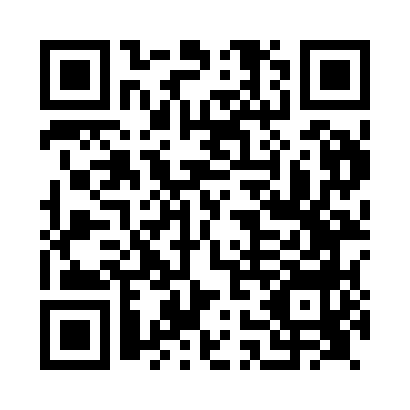 Prayer times for Ryeford, Gloucestershire, UKMon 1 Jul 2024 - Wed 31 Jul 2024High Latitude Method: Angle Based RulePrayer Calculation Method: Islamic Society of North AmericaAsar Calculation Method: HanafiPrayer times provided by https://www.salahtimes.comDateDayFajrSunriseDhuhrAsrMaghribIsha1Mon3:044:551:136:509:3011:222Tue3:054:561:136:509:3011:223Wed3:054:571:136:499:3011:214Thu3:054:581:146:499:2911:215Fri3:064:581:146:499:2911:216Sat3:074:591:146:499:2811:217Sun3:075:001:146:499:2711:218Mon3:085:011:146:489:2711:209Tue3:085:021:146:489:2611:2010Wed3:095:031:146:489:2511:2011Thu3:095:041:156:479:2411:1912Fri3:105:051:156:479:2411:1913Sat3:115:071:156:469:2311:1914Sun3:115:081:156:469:2211:1815Mon3:125:091:156:459:2111:1816Tue3:135:101:156:459:2011:1717Wed3:135:111:156:449:1811:1718Thu3:145:131:156:449:1711:1619Fri3:155:141:156:439:1611:1620Sat3:155:151:156:429:1511:1521Sun3:165:171:156:429:1411:1422Mon3:175:181:166:419:1211:1423Tue3:175:191:166:409:1111:1324Wed3:185:211:166:399:1011:1225Thu3:195:221:166:399:0811:1226Fri3:195:241:166:389:0711:1127Sat3:205:251:166:379:0511:1028Sun3:215:271:166:369:0411:0929Mon3:225:281:156:359:0211:0930Tue3:225:301:156:349:0111:0831Wed3:235:311:156:338:5911:07